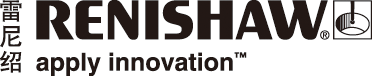 金属增材制造优化发动机设计工程技术领域的跨国公司雷尼绍与位于美国密歇根州的发动机制造公司Cobra Aero合作，双方联手优化了飞机和摩托车发动机的设计流程。与雷尼绍一起合作开发了创新制造流程之后，Cobra Aero投资购入了AM 400系统，以增强自身的增材制造 (AM) 能力。为优化发动机气缸设计，Cobra Aero向雷尼绍寻求增材制造专业技术支持。Cobra Aero访问了雷尼绍在美国的增材制造解决方案中心，并且与雷尼绍的工程师一起采用增材制造技术优化了无人机 (UAV) 的
气缸设计。借助增材制造技术，Cobra Aero不仅设计出一种网状结构以增加空气流量，而且制成一个一体式轻量化零件。“掌握最先进的制造工艺对于Cobra Aero非常重要，”Cobra Aero总裁Sean Hilbert表示。“投资购入增材制造系统后，我们针对许多高价值、小批量应用开发了多种工具和新型产品，不仅加快了制程，而且
能够将传统切削式加工技术无法实现的设计制成实物。”Hilbert先生继续说道：“鉴于气缸对于发动机的重要性，我们决定重新设计气缸。由于气缸的设计变更
必须快速，而且它是一个高价值零件，因此我们决定采用增材制造技术制造气缸。气缸性能改进将进而提高发动机的整体性能。”雷尼绍增材制造业务拓展经理Stephen Anderson表示：“Cobra Aero采用金属增材制造技术专门针对
这一应用设计出一个零件。使用我们的激光粉末床熔融技术，Cobra Aero制造出一个具有复杂网状结构的一体式零件，而且性能比使用传统制造技术制成的零件更优。”雷尼绍是领先的金属增材制造系统供应商。详情请访问www.renishaw.com.cn/additive。-完-关于雷尼绍雷尼绍是世界领先的工程科技公司之一，在精密测量和医疗保健领域拥有专业技术。公司向众多行业和领域提供产品和服务 — 从飞机引擎、风力涡轮发电机制造，到口腔和脑外科医疗设备等。此外，它
还在全球增材制造（也称3D打印）领域居领导地位，是一家设计和制造工业用增材制造设备（通过金属粉末“打印”零件）的公司。雷尼绍集团目前在36个国家/地区设有80个分支机构，员工5,000人，其中3,000余名员工在英国本土工作。公司的大部分研发和制造均在英国本土进行，在截至2019年6月的2019财年，雷尼绍实现了
5.74亿英镑的销售额，其中94%来自出口业务。公司最大的市场为美国、中国、日本和德国。了解详细产品信息，请访问雷尼绍网站：www.renishaw.com.cn关注雷尼绍官方微信（雷尼绍Renishaw），随时掌握相关前沿资讯：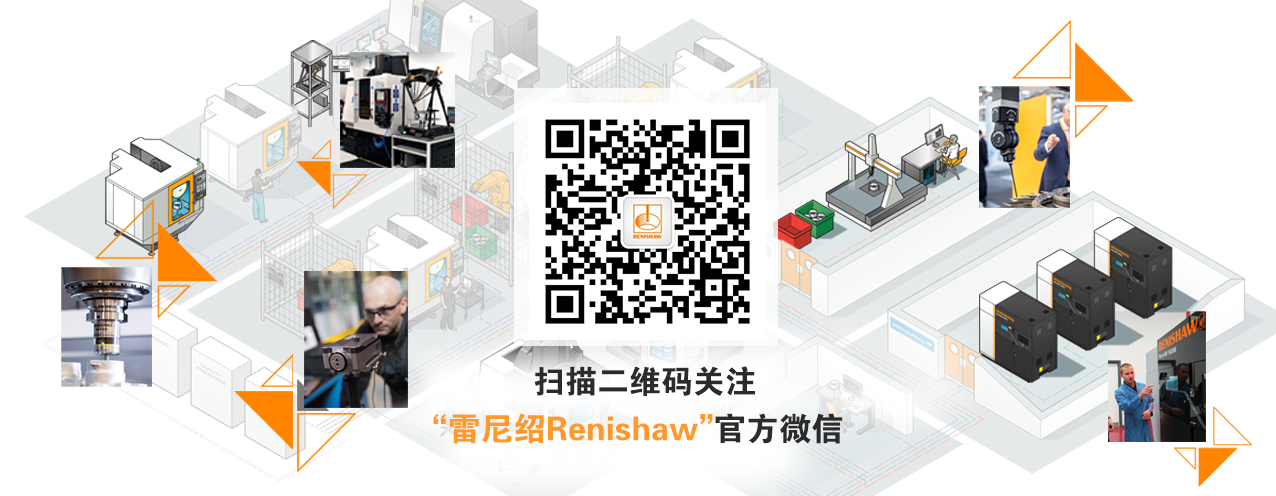 